KARTA PRZEDMIOTUUwaga: student otrzymuje ocenę powyżej dostatecznej, jeżeli uzyskane efekty kształcenia przekraczają wymagane minimum.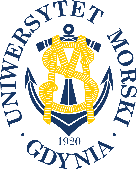 UNIWERSYTET MORSKI W GDYNIWydział Zarządzania i Nauk o Jakości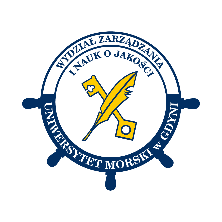 Kod przedmiotuNazwa przedmiotuw jęz. polskimZARZĄDZANIE FINANSAMIKod przedmiotuNazwa przedmiotuw jęz. angielskimFINANCIAL MANAGEMENTKierunekZarządzanieSpecjalnośćprzedmiot kierunkowyPoziom kształceniastudia pierwszego stopniaForma studiówniestacjonarneProfil kształceniaogólnoakademickiStatus przedmiotuobowiązkowyRygorzaliczenie z ocenąSemestr studiówLiczba punktów ECTSLiczba godzin w tygodniuLiczba godzin w tygodniuLiczba godzin w tygodniuLiczba godzin w tygodniuLiczba godzin w semestrzeLiczba godzin w semestrzeLiczba godzin w semestrzeLiczba godzin w semestrzeSemestr studiówLiczba punktów ECTSWCLPWCLPIII218Razem w czasie studiówRazem w czasie studiówRazem w czasie studiówRazem w czasie studiówRazem w czasie studiówRazem w czasie studiów18181818Wymagania w zakresie wiedzy, umiejętności i innych kompetencjiWiedza z zakresu finansów.Cele przedmiotuPoznanie pojęć i narzędzi niezbędnych do podejmowania decyzji finansowych w przedsiębiorstwie.Osiągane efekty uczenia się dla przedmiotu (EKP)Osiągane efekty uczenia się dla przedmiotu (EKP)Osiągane efekty uczenia się dla przedmiotu (EKP)SymbolPo zakończeniu przedmiotu student:Odniesienie do kierunkowych efektów uczenia sięEKP_01określa cele zarządzania finansami, charakteryzuje instrumenty zarządzania finansamiNK_U04, NK_U05EKP_02rozumie zagadnienie zmienności wartości pieniądza w czasie, zna i stosuje zasady kapitalizacji i dyskontowaniaNK_U04, NK_K03EKP_03wymienia i charakteryzuje źródła finansowania działalności przedsiębiorstwa, wskazując na zalety oraz wady poszczególnych kapitałów własnych i obcychNK_U04, NK_K03EKP_04wyjaśnia pojęcie kapitał obrotowy i wyjaśnia strategie zarządzania kapitałem obrotowymNK_U04, NK_K03EKP_05potrafi podejmować decyzje związane z  zarządzaniem płynnością finansowąNK_U04, NK_K03EKP_06ocenia syntetycznie sytuację finansową przedsiębiorstwaNK_U04, NK_K03EKP_07sporządza i ocenia rachunki przedsięwzięć inwestycyjnychNK_U04, NK_K03Treści programoweLiczba godzinLiczba godzinLiczba godzinLiczba godzinOdniesienie do EKPTreści programoweWCLPOdniesienie do EKPCele oraz instrumenty zarządzania finansami.1EKP_01Zmienność wartości pieniądza w czasie.3EKP_02Źródła pozyskiwania kapitałów w przedsiębiorstwie: własne, obce.4EKP_03Alokacja kapitału w majątek. 3EKP_04, EKP_05Ocena sytuacji finansowej przedsiębiorstwa.4EKP_06Preliminowanie inwestycji.3EKP_07Łącznie godzin18Metody weryfikacji efektów uczenia się dla przedmiotuMetody weryfikacji efektów uczenia się dla przedmiotuMetody weryfikacji efektów uczenia się dla przedmiotuMetody weryfikacji efektów uczenia się dla przedmiotuMetody weryfikacji efektów uczenia się dla przedmiotuMetody weryfikacji efektów uczenia się dla przedmiotuMetody weryfikacji efektów uczenia się dla przedmiotuMetody weryfikacji efektów uczenia się dla przedmiotuMetody weryfikacji efektów uczenia się dla przedmiotuMetody weryfikacji efektów uczenia się dla przedmiotuSymbol EKPTestEgzamin ustnyEgzamin pisemnyKolokwiumSprawozdanieProjektPrezentacjaZaliczenie praktyczneInneEKP_01XEKP_02XEKP_03XEKP_04XEKP_05XEKP_06XEKP_07XKryteria zaliczenia przedmiotuZaliczenie przedmiotu na podstawie pisemnego kolokwium: zalicza 51% ogólnej punktacji.Nakład pracy studentaNakład pracy studentaNakład pracy studentaNakład pracy studentaNakład pracy studentaNakład pracy studentaForma aktywnościSzacunkowa liczba godzin przeznaczona na zrealizowanie aktywnościSzacunkowa liczba godzin przeznaczona na zrealizowanie aktywnościSzacunkowa liczba godzin przeznaczona na zrealizowanie aktywnościSzacunkowa liczba godzin przeznaczona na zrealizowanie aktywnościSzacunkowa liczba godzin przeznaczona na zrealizowanie aktywnościForma aktywnościWCLLPGodziny kontaktowe18Czytanie literatury14Przygotowanie do zajęć ćwiczeniowych, laboratoryjnych, projektowychPrzygotowanie do egzaminu, zaliczenia10Opracowanie dokumentacji projektu/sprawozdaniaUczestnictwo w zaliczeniach i egzaminach4Udział w konsultacjach 14Łącznie godzin60Sumaryczna liczba godzin dla przedmiotu6060606060Sumaryczna liczba punktów ECTS dla przedmiotu22222Liczba godzinLiczba godzinLiczba godzinECTSECTSObciążenie studenta związane z zajęciami praktycznymiObciążenie studenta na zajęciach wymagających bezpośredniego udziału nauczycieli akademickich36363622Literatura podstawowaBień W., Zarządzanie finansami przedsiębiorstwa, Difin, Warszawa 2018.Brigham E., Houston J., Zarządzanie finansami, PWN, Warszawa 2021. Brealey R., Principles of Corporate Finance, McGraw-Hill Education, 2019.Literatura uzupełniającaBerk J., DeMarzo P., Corporate Finance, Global Edition, Pearson Education Limited, 2019.Duliniec A., Finansowanie przedsiębiorstwa, Polskie Wydawnictwo Ekonomiczne, Warszawa 2011.Kołosowska B., Chojnacka E., Tokarski A., Tokarski M., Strategie finansowania działalności przedsiębiorstw, Nieoczywiste, Warszawa 2019. Kreczmańska-K., Płynność finansowa przedsiębiorstwa, wyd. Difin, Warszawa 2015.Watson D., Head A., Corporate Finance, Pearson, 2019.Osoba odpowiedzialna za przedmiotOsoba odpowiedzialna za przedmiotdr Agnieszka HajdukKZiEPozostałe osoby prowadzące przedmiotPozostałe osoby prowadzące przedmiotdr Grzegorz Bulczakdr Nadia MaczugaKZiE